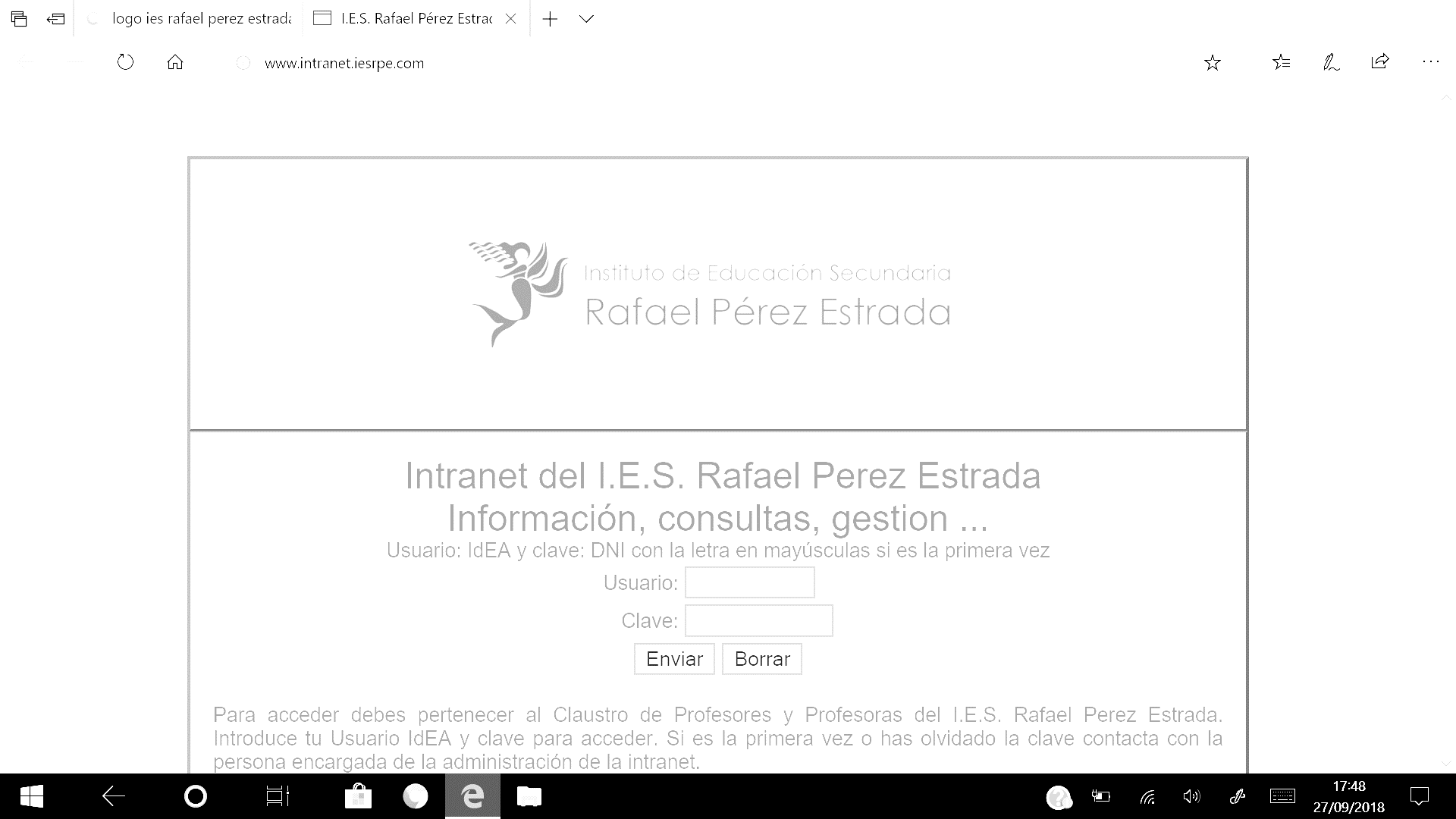 INFORME DE SEGUIMIENTO (CURSO ACADÉMICO 2018/2019)PRIMERA PARTEPRIMERA PARTEPRIMERA PARTEMateria pendiente: Matemáticas 1º ESOMateria pendiente: Matemáticas 1º ESOMateria pendiente: Matemáticas 1º ESOFecha de entrega fichas: 22 de Enero de 2019 (10:15-11:15)Fecha de entrega fichas: 22 de Enero de 2019 (10:15-11:15)Fecha de prueba escrita: (concretar con cada profesor)22 de Enero de 2019 (10:15-11:15)Contenidos:Tema 1: Los Números NaturalesTema 2: Potencias y raícesTema 3: DivisibilidadTema 4: Los Números EnterosTema 5: Los Números DecimalesTema 1: Los Números NaturalesTema 2: Potencias y raícesTema 3: DivisibilidadTema 4: Los Números EnterosTema 5: Los Números DecimalesCriterios de evaluación:Las notas cuatrimestrales se ponderarán teniendo en cuenta si ha realizado correctamente los ejercicios propuestos al cuatrimestre y el examen en su caso, en proporción 20% y 80% respectivamente. La nota final será la media de las dos notas parciales, siempre que ninguna sea inferior a 4.La entrega de las actividades es imprescindible para presentarse a las pruebas escritas y recuperar la evaluación.Criterios de evaluación:Las notas cuatrimestrales se ponderarán teniendo en cuenta si ha realizado correctamente los ejercicios propuestos al cuatrimestre y el examen en su caso, en proporción 20% y 80% respectivamente. La nota final será la media de las dos notas parciales, siempre que ninguna sea inferior a 4.La entrega de las actividades es imprescindible para presentarse a las pruebas escritas y recuperar la evaluación.Criterios de evaluación:Las notas cuatrimestrales se ponderarán teniendo en cuenta si ha realizado correctamente los ejercicios propuestos al cuatrimestre y el examen en su caso, en proporción 20% y 80% respectivamente. La nota final será la media de las dos notas parciales, siempre que ninguna sea inferior a 4.La entrega de las actividades es imprescindible para presentarse a las pruebas escritas y recuperar la evaluación.